De strijd voor acceptatie van de lhbti+-gemeenschap in Nederland vanaf 1983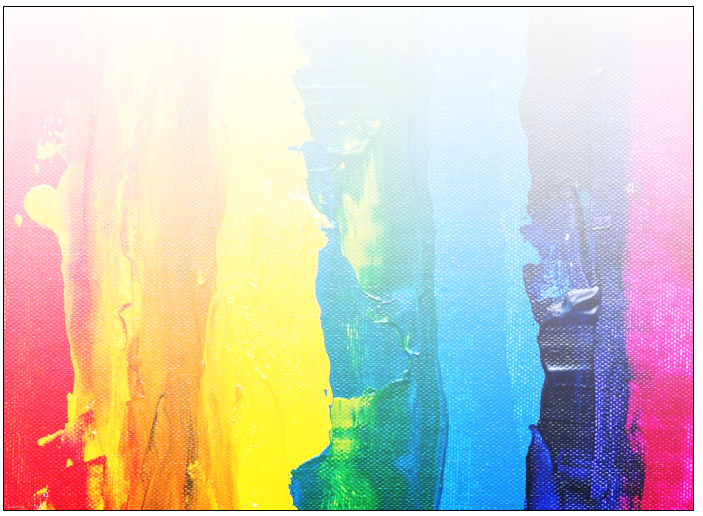 Welke veranderingen zijn er tussen 1983 en 2023 te zien in de acceptatie van de lhbti+-gemeenschap in Nederland?InleidingIn de winter van 2018, tijdens het nemen van een op dat moment onbenullig lijkende online quiz, kwam het idee van mijn eigen identiteit in conflict met de resultaten die tevoorschijn kwamen op mijn computerscherm. Ik bleef maar terugdenken aan de resultaten die geknipperd hadden op dat scherm: ‘biseksueel’. Ik wist wat biseksualiteit was door het open maatschappelijke klimaat waarin ik was opgegroeid, al had ik er nog nooit veel over nagedacht. Na veel onderzoek naar de geschiedenis van de lhbti+-gemeenschap (lesbisch, homoseksueel, biseksueel, transgender, intersekse e.a.) identificeerde ik mij een jaar later openlijk als biseksuele vrouw. Ik bleef interesse behouden in de geschiedenis van lhbti+-acceptatie, wat resulteerde in het kiezen van dit thema voor mijn onderzoek.In dit onderzoek is gekeken naar de veranderingen die gemaakt zijn voor acceptatie van de lhbti+-gemeenschap in Nederland tussen de ingrijpende Grondwetsherziening van 1983 en de Grondwetswijziging van artikel 1 in 2023. Het doel van dit onderzoek was om een duidelijk beeld neer te zetten van de veranderingen die vanaf 1983 hebben plaatsgevonden. Dit is gedaan aan de hand van verschillende primaire- en secundaire bronnen. Dit onderzoek is verricht door Eefke van Berlo, derdejaars studente Leraar Geschiedenis aan de Hogeschool van Arnhem en Nijmegen.Acceptatie vóór 1983Op 25 juni 1977, een aantal jaar voor de Grondwetsherziening, was er een grootschalige demonstratie in Amsterdam. De aanleiding hiertoe was de anti-homo campagne van Anita Bryant, een Amerikaanse zangeres die ervan overtuigt was dat homoseksualiteit een zonde was (IsGeschiedenis, z.d.). Bryant verantwoorde zelf dat ze tijdens haar campagne sprak als moeder en christen (Eugenios, 2022). Het idee van homoseksualiteit als zonde vanuit onder andere het christendom was niets nieuws in deze tijd.In 1979 werd voor het eerst de officiële naam Roze Zaterdag geïntroduceerd. Het werd gehouden op Stille Zaterdag als demonstratie tegen katholieke homofobie. Het vond plaats in Amsterdam en het jaar daarop in Den Bosch. Over het algemeen was het een redelijk vreedzame demonstratie, tot in 1982 besloten werd om het te houden in Amersfoort (De Haan, z.d.). Toen de demonstranten met hun looptocht uiteindelijk bij het Onze Lieve Vrouwenkerkhof kwamen, stond daar een groeiende groep jongeren uit de regio te wachten. De demonstranten werden vervolgens door de jongeren nageroepen, bedreigd en bespuugd. Bovendien bekogelden ze hen met uien en eieren (Goedhart, 2017).De situatie zoals hierboven beschreven, hoewel een van de extremere voorbeelden, was helaas niet een op zichzelf staand incident. Het zorgde echter wel voor een verandering in de publieke opinie en de visie van de overheid, met name door de fysieke agressie die hierbij gepaard was gegaan (Diab, z.d.). De situatie van Roze Zaterdag 1982 zet een maatschappelijke verandering in gang die steeds meer ruimte creëert voor de emancipatie van de lhbti+-gemeenschap in Nederland.Grote Grondwetsherziening van 1983Veertig jaar geleden, in 1983, vond de grote Grondwetsherziening plaats. Er vonden hierbij veel wijzigingen plaats aan de Nederlandse Grondwet, zoals een verandering van de hoofdstukindeling en modernisatie van de teksten (De Nederlandse Grondwet, z.d.). Deze herziening zorgde ook dat er een discriminatieverbod kwam. Dit werd artikel 1 in de Grondwet en luidde als volgt: ‘Allen die zich in Nederland bevinden, worden in gelijke gevallen gelijk behandeld. Discriminatie wegens godsdienst, levensovertuiging, politieke gezindheid, ras, geslacht of op welke grond dan ook, is niet toegestaan.’ (De Nederlandse Grondwet, 2023). Hoewel dit stuk duidelijk op het eind benoemd dat discriminatie ‘op welke grond dan ook’ niet is toegestaan, betekende dit niet dat dit ook daadwerkelijk niet meer voorkwam. Daarnaast werden er verschillende non-discriminatiegronden expliciet benoemd, terwijl dit voor bijvoorbeeld seksualiteit niet het geval was. Homoseksualiteit en ziekteHoewel er in artikel 1 vanaf 1983 stond dat discriminatie op welke grond dan ook niet toegestaan was, betekende dit niet dat mensen met een andere geaardheid dan de heersende heteronorm hier alsnog geen last van hadden. Tussen 1948 en 1990 werd homoseksualiteit zelfs nog door de Wereldgezondheidsorganisatie (WHO) als ‘mentale handicap’ aangeduid (Atria, 2022). Tot ver in de jaren ’60 werden in Nederland homoseksuele mannen gecastreerd en pas in 1973 werd homoseksualiteit verwijderd uit de DSM (Diagnostic and Statistical Manual of Mental Disorders) (Goudsmit & Den Blijker, 2023). Het feit dat er eerder geen overeenstemming kon worden bereikt over de beschrijving en specifieke benoeming van seksualiteiten die buiten de heteroseksualiteit vallen, heeft misschien nog bijgedragen aan het gegeven dat de grondwet in 1983 seksuele geaardheid nog niet benoemt in artikel 1. Pas op 17 mei 1990 werd homoseksualiteit van de lijst van bekende ziekten gehaald. Deze dag staat sinds 2004 om deze reden ook bekend als de Internationale Dag tegen Homofobie, Transfobie en Bifobie (Atria, 2022). Door homoseksualiteit van deze lijst te verwijderen, verdween echter niet direct het negatieve maatschappelijke beeld rondom homoseksualiteit. In de loop van de jaren ’80 ontstond een groeiende kloof tussen de orthodoxe en liberale kerkelijke groepen over de wijze waarop kerken zich zouden kunnen vernieuwen. Het aantal mensen dat de katholieke kerk trouw bleef liep in deze tijd steeds verder terug. In 1990 was nog maar 33 procent van de Nederlanders lid van de katholieke kerk. En de Nederlanders die lid bleven van de kerk, hielden hier steeds vaker orthodoxe opvattingen op na. Mede door het dalende percentage katholieken, vergaarde de kleinere conservatieve vleugel een steeds sterkere positie binnen het katholicisme. Dit werd versterkt door de goede relatie die deze groep behield met het Vaticaan. De verdeelde meningen over homoseksualiteit tussen orthodoxe en liberalere gelovigen bleven zorgen voor hoog oplopende ruzies. In grote protestantse genootschappen werd homoseksuele geaardheid steeds vaker geaccepteerd, al werd hier wel onderscheid gemaakt bij ‘de aard’ en ‘de daad’ (Van Dam, 2018, pp. 71-73). Dit beeld richting de homoseksuele gemeenschap werd ook niet bevorderd door de aidsepidemie, waaraan sinds het begin van de epidemie minstens 40,1 miljoen mensen wereldwijd zijn overleden (Aidsfonds, z.d.-a). In 1995 was aids de belangrijkste doodsoorzaak van mannen tussen de 30 en 45 jaar in Amsterdam, aldus het Aidsfonds (z.d.-b). HomohuwelijkHet homohuwelijk werd in deze tijd nog niet erkend, ook niet na de aanpassing in de grondwet van 1983. Maar verdere ontwikkelingen op het vlak van gelijkheid zorgde steeds meer voor een drang naar huwelijksgelijkheid. In 1987 werden door jurist Jan Wolter Wabeke de eerste stappen gezet op juridisch gebied voor de legalisering van het homohuwelijk. Hij wilde aanpassingen maken aan het bestaande familierecht om dit mogelijk te maken. Hij werkte dit concept en een bijbehorende campagne verder uit, samen met Henk Krol, politicus én de oprichter en hoofdredacteur van ‘De Gay Krant’. Uiteindelijk zorgde dit ervoor dat ruim honderd gemeenten in 1994 een voorlopig trouwregister hadden geopend voor koppels van hetzelfde geslacht (IsGeschiedenis, 2021). In 1995 komt de kwestie voor het eerst op de agenda van de Tweede Kamer, maar het duurt nog wel een paar jaar voordat de Wet Openstelling Huwelijk komt (Gemeente Amsterdam Stadsarchief, 2022). Wel werd het vanaf 1 januari 1998 mogelijk voor homo- en heteroseksuele koppels om een geregistreerd partnerschap aan te gaan, maar voor velen was dit nog niet genoeg (IsGeschiedenis, 2021). Na de indiening voor de wijziging van de wet in Boek 1 van het Burgerlijk Wetboek in juli 1999, kwam de Wet Openstelling Huwelijk uiteindelijk door de stemming van de Tweede Kamer op 12 september 2000. In december van dat jaar nam ook de Eerste Kamer het voorstel aan, al stemden de CDA, RPF/GPV en SGP tegen (Eerste Kamer der Staten-Generaal, z.d.). Na de officiële intreding van de nieuwe versie van het Burgerlijk Wetboek op 1 april 2001, hadden koppels van hetzelfde geslacht eindelijk de mogelijkheid om te trouwen. Om middernacht trouwden voor het eerst drie homoseksuele stellen en een lesbisch stel in Amsterdam, onder toeziend oog van burgemeester Job Cohen. Hij had een paar jaar eerder zelf de Wet Openstelling Huwelijk opgesteld als staatssecretaris van justitie (IsGeschiedenis, 2021).Tot op heden heeft de SGP in haar standpunten nog altijd staan dat ‘de openstelling van het huwelijk voor paren van hetzelfde geslacht in strijd is met het wezen van het huwelijk’ op grond van de Bijbel (SGP, z.d.).Aanloop naar aanvraag van wetswijziging (2010)Meningen over homoseksualiteit als zonde zijn enkele jaren later ook steeds meer te vinden op het internet. In een publicatie van het Sociaal en Cultureel Planbureau uit 2006 over de acceptatie van homoseksualiteit in Nederland worden verschillende ‘ongezouten’ meningen beschreven. Zo stond op een protestants-christelijk fora:Wat ik lees in de Bijbel is dat God homosexuele [sic] daden verafschuwt. Ik geloof dat het dus een zonde is, net als dat ik zondig was toen ik sex [sic] had voor het huwelijk en dat ik zondig was toen ik roddelde etc. etc. Het gaat er wel om wat je er vervolgens mee doet. Tuurlijk vergeeft God, maar als jij willens en wetens door blijft gaan met wat je weet dat God niet goed vindt, dan kan dat wel gevolgen hebben. (Keuzenkamp et al., 2006, pp. 66-67) In een rapport, geschreven door Lisette Kuyper en Floor Bakker, werd benoemd dat in de opvolgende jaren na de legalisering van het homohuwelijk een steeds positievere attitude ontstond van de Nederlandse bevolking tegenover homoseksuele mannen en lesbische vrouwen, maar dat dit een verkeerd beeld gaf van de werkelijke ervaringen van deze groep. Dit kwam doordat onderzoeken die hierop de focus hadden, zich alleen richtte op de ‘traditionele vormen’ van deze zogenoemde ‘homonegativiteit’. Hierbij wordt onder andere verwezen naar de opvattingen dat homoseksualiteit een zonde of ziekte is. De moderne homonegativiteit zou hierbij over het hoofd worden gezien (Kuyper & Bakker, 2006, p. 9). Op 11 juni 2010 dienen Tweede Kamerleden Boris van der Ham (D66), Naïma Azough (GroenLinks) en Anja Timmer (Partij van de Arbeid) voor het eerst een voorstel voor wijziging in de Grondwet in. Hierbij werd gevraagd om handicap en hetero- of homoseksuele gerichtheid toe te voegen als non-discriminatiegrond (Kamerstukken II, 32411, nr. 1, 2010). Het toevoegen van deze gronden zou een bevestiging zijn van wat er al bereikt was op het vlak van participatie en gelijke behandeling, maar zou daarnaast ook een aanmoediging zijn om deze zaken nog verder te verbeteren (Kamerstukken II, 32411, nr. 3, 2010, p. 1). De weg naar aanpassing van artikel 1 (2023)Enkele jaren geleden was er grote ophef ontstaan nadat Jehovah’s Getuigen een kinderfilmpje over homoseksualiteit hadden gemaakt (RTLNieuws, 2016). De video, die overigens nog steeds te vinden is op de site van Jehovah’s Getuigen, laat een moeder zien die aan haar dochter verteld dat een gezin met twee moeders niet goed is, omdat huwelijk gemaakt is voor de relatie tussen een man en een vrouw. Vervolgens gaan moeder en dochter samen oefenen hoe ze het ‘probleem’ kunnen bespreken met het kind van het lesbische koppel, om ervoor te zorgen dat zij ook het paradijs in mogen (Jehovah’s Getuigen, z.d.). Hoewel dit filmpje in de ogen van sommigen misschien onschuldig lijkt, laat het duidelijk zien dat ook in onze huidige samenleving de lhbti+-gemeenschap niet altijd geaccepteerd en soms zelfs openlijk verafschuwd wordt. Dit is ook steeds meer terug te zien in de cijfers over de acceptatie van de lhbti+-gemeenschap in Europa. De Internationale Lesbische, Gay, Biseksuele, Trans en Interseks Associatie (of ILGA) is een organisatie die zich inzet voor de wereldwijde mensenrechten van de lhbti+-gemeenschap. Elk jaar wordt de zogenoemde ‘Rainbow Map & Index’ door hen gepubliceerd, waarop alle 49 Europese landen op een schaal van nul tot honderd procent worden gerangschikt. Bij nul procent is er sprake van ernstige schending van mensenrechten en bij honderd procent is er volledige gelijkheid en respect voor mensenrechten (ILGA Europe, z.d.). In dit overzicht (zie afbeelding 1) van de Volkskrant, gebaseerd op de Rainbow Map van 2022, is te zien dat met name in Oost-Europa de algemene acceptatie van lhbti+-rechten lager is dan in West-Europa (Van Bekkum, 2022). Toch is ook te zien dat Nederland, ondanks het feit dat we in 2001 nog zo vooruitstrevend waren met het ‘homohuwelijk’, slechts een 56 scoort op de Rainbow Map; net iets meer dan de helft. Daardoor staat Nederland op de 13e plek van de ranglijst. De top drie landen op de Rainbow Map zijn ons buurland België (3de plaats, 72%), Denemarken (2de plaats, 74%) en Malta (1ste plaats, 93%) (Rainbow Europe, 2022). De index die bij de Rainbow Map hoort, zegt onder andere dat Nederland op het gebied van educatie en haatmisdrijven nog veel te verbeteren heeft. Zo verplichten bijvoorbeeld ten minste 36 orthodox protestantse scholen ouders en/of leerlingen nog steeds om een anti-lhbti+ verklaring te tekenen (ILGA Europe, 2022). Daarnaast is ‘conversietherapie’, ook wel bekend als ‘homogenezing’, in Nederland nog steeds niet verboden. In 2020 waren er ongeveer 15 ‘homogenezingstherapeuten’ actief in Nederland (NOS Nieuws, 2020).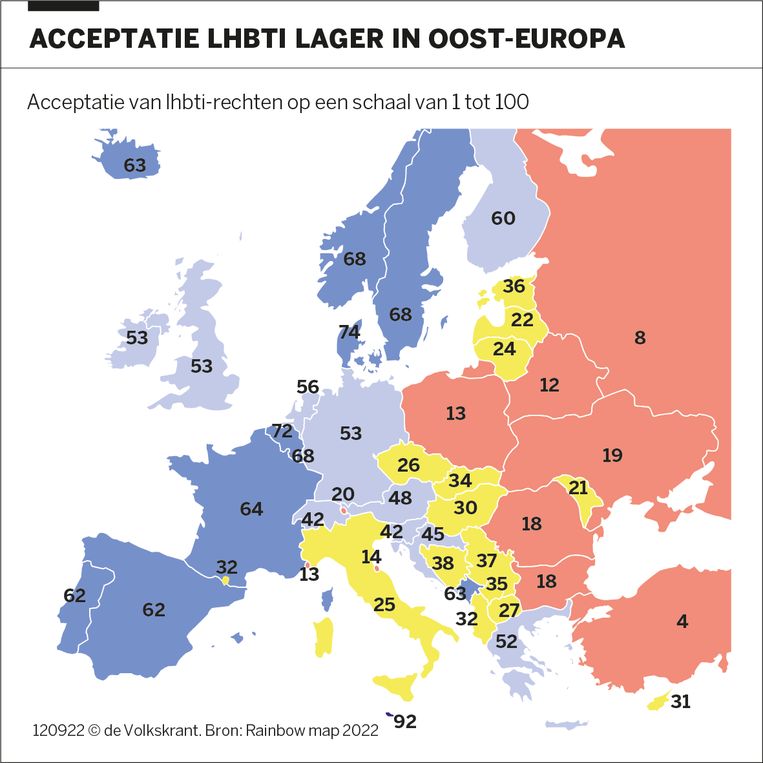 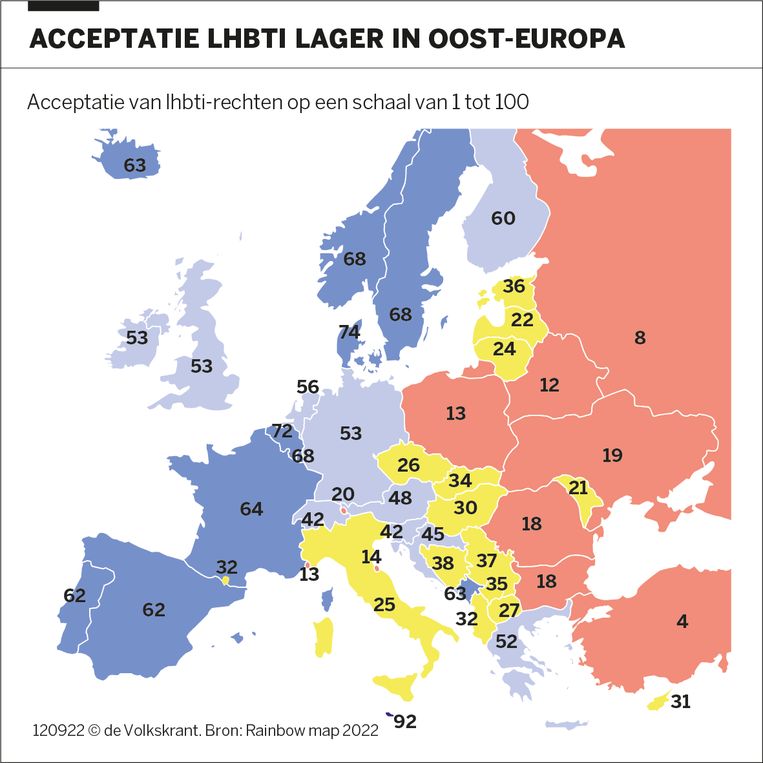 Op 20 december 2022 heeft de Eerste Kamer gedebatteerd over het initiatiefvoorstel van de Tweede Kamer voor de aanpassing van artikel 1. Tijdens het debat tekende een meerderheid al voor de toevoeging van handicap en seksuele gerichtheid als non-discriminatiegronden in de Grondwet (Eerste Kamer der Staten-Generaal, 2022). In de Eerste Kamer kreeg het voorstel steun van 56 Kamerleden. Vijftien Kamerleden, van de PVV, FVD, SGP, Fractie-Nanninga en Fractie-Frentrop, stemden tegen (Parlement.com, 2023). De tegenstanders meenden dat het huidige artikel voldoende bescherming bood en dat nadere specificering niet nodig was. De voorstanders waren echter van mening dat het tijd was om deze twee gronden op te nemen na de uitgebreide maatschappelijke discussie die hieraan vooraf was gegaan (Eerste Kamer der Staten-Generaal, 2022). Op 17 februari 2023 werd er officieel een verandering gemaakt door minister Hanke Bruins Slot van Binnenlandse Zaken en Koninkrijksrelaties met de ondertekening van een nieuwe Grondwetswijziging van artikel 1 (Rijksoverheid, 2023). ConclusieHet is duidelijk te zien dat we binnen de Nederlandse samenleving een heel eind zijn gekomen sinds de gewelddadige ontvangst van de demonstranten op Roze Zaterdag 1982 in Amersfoort. In 1983 is een eerste stap gezet voor de acceptatie van homoseksualiteit door het discriminatieverbod van artikel 1 van de Grondwet, al werd seksualiteit hierbij niet expliciet benoemd. Verdere groei van acceptatie was te zien in 1990, toen de Wereldgezondheidsorganisatie officieel homoseksualiteit niet meer categoriseerde als ziekte. Bij bepaalde groepen in de samenleving was echter wel nog sprake van animositeit richting de lhbti+-gemeenschap, met name bij (orthodoxe) christenen, die homoseksualiteit als zonde zagen. Na mate de jaren vorderen worden homoseksuelen steeds meer geaccepteerd door protestante geloofsgemeenschappen, maar hierbij wordt wel een onderscheid gemaakt tussen homoseksueel zijn en homoseksualiteit praktiseren. In 2001 lukt het om het huwelijk open te stellen voor partners van hetzelfde geslacht, ondanks het feit dat (vooral) christelijke partijen hierop tegen waren. Later, wanneer meer mensen in hun dagelijkse leven toegang kregen tot het internet, zijn vormen van homonegativiteit ook steeds meer te vinden op onder andere online forums. In 2010 werd een voorstel gedaan door Tweede Kamerleden voor de toevoeging van homoseksualiteit en handicap als non-discriminatiegronden voor artikel 1, maar het duurde nog tot februari 2023 voordat deze gronden officieel toegevoegd werden. Hierbij werd de aanpassing gemaakt van seksuele gerichtheid in plaats van homoseksualiteit, om een bredere groep te betrekken. Er zijn duidelijk veel veranderingen gemaakt in de afgelopen veertig jaar met betrekking tot lhbti+-acceptatie. Het is een lange weg geweest voor de toename van lhbti+-acceptatie in de Nederlandse samenleving en is nog steeds niet volledig bereikt, zoals te zien is in cijfers van onder andere de Rainbow Map. Het is belangrijk om te blijven werken aan inclusiviteit en acceptatie van alle mensen, ongeacht hun seksuele geaardheid, en om te erkennen dat religie een invloedrijke rol kan spelen bij het creëren van een meer inclusieve samenleving waarbij iedereen zichzelf kan zijn.Voor verdere informatie over de huidige acceptatie van de lhbti+-gemeenschap in Europa, kunnen de sites van ILGA Europe en Rainbow Europe geraadpleegd worden. Om een bredere weergave te krijgen van alle lhbti+ voortuitgangen die zijn gemaakt is het mogelijk om de uitgebreide tijdlijn van Diab op de site van de VPRO te bekijken. Tot slot geeft de studie van Kuyper en Bakker vanuit het Sociaal en Cultureel Planbureau een duidelijk beeld van de houding ten opzichte van homoseksualiteit en homonegativiteit in de samenleving.LiteratuurlijstAidsfonds. (z.d.-a). Feiten en cijfers. Geraadpleegd op 30 maart 2023, van https://aidsfonds.nl/over-hiv-aids/feiten-en-cijfers/ Aidsfonds. (z.d.-b). Tijdslijn: De geschiedenis van hiv en aids. Geraadpleegd op 30 maart 2023, van https://aidsfonds.nl/over-hiv-aids/wat-zijn-hiv-en-aids/geschiedenis-van-hiv-en-aids/#:~:text=In%201981%20werd%20de%20wereld,seksueel%20overdraagbare%20ziekte%20onder%20homomannen. Atria. (2022, 17 mei). 17 mei: Internationale Dag tegen Homofobie, Bifobie, Transfobie en Interseksefobie. Geraadpleegd op 30 maart 2023, van https://atria.nl/nieuws-publicaties/feminisme/feminisme-21ste-eeuw/17-mei-internationale-dag-tegen-homofobie-bifobie-transfobie-en-interseksefobie/ De Haan, P. (z.d.). Roze Front. Geraadpleegd op 14 april 2023, van https://withpride.ihlia.nl/story/roze-front/ De Nederlandse Grondwet. (2023). Artikel 1: Gelijke behandeling en discriminatieverbod. Geraadpleegd op 25 maart 2023, van https://www.denederlandsegrondwet.nl/id/vi9hbusczmqw/artikel_1_gelijke_behandeling_en De Nederlandse Grondwet. (z.d.). Grondwetsherziening 1983. Geraadpleegd op 24 april 2023, van https://www.denederlandsegrondwet.nl/id/vj8yj3wkx3ox/grondwetsherziening_1983 Diab, O. (z.d.). Tijdlijn LHBTQIA+-beweging. Geraadpleegd op 22 april 2023, van https://www.vpro.nl/programmas/de-roze-revolutie/lees/tijdlijn-lhbtqia-beweging.htmlEerste Kamer der Staten-Generaal. (2022, 20 december). Debat Handicap en seksuele gerichtheid in Grondwet. Geraadpleegd op 23 april 2023, van https://www.eerstekamer.nl/nieuws/20221220/debat_handicap_en_seksuele Eerste Kamer der Staten-Generaal. (z.d.). 26.672 Wet openstelling huwelijk. Geraadpleegd op 13 april 2023, van https://www.eerstekamer.nl/wetsvoorstel/26672_wet_openstelling_huwelijk Eugenios, J. (2022, 14 april). How 1970s Christian crusader Anita Bryant helped spawn Florida’s LGBTQ culture war. Geraadpleegd op 14 april 2023, van https://www.nbcnews.com/nbc-out/out-news/1970s-christian-crusader-anita-bryant-helped-spawn-floridas-lgbtq-cult-rcna24215 Gemeente Amsterdam Stadsarchief. (2022, 1 augustus). Homohuwelijk. Geraadpleegd op 12 april 2023, van https://www.amsterdam.nl/stadsarchief/stukken/liefde-lust/homohuwelijk/ Goedhart, M. (Regisseur). (2017, 27 mei). Andere Tijden: Flikker op! [Aflevering]. NTR-VPRO. https://www.anderetijden.nl/aflevering/709/Flikker-op Goudsmit, R., & Den Blijker, J. (2023, 30 maart). Van castratie tot homogenezing: deze psychiaters gruwelen van hun voorgangers. Geraadpleegd op 30 maart 2023, van https://www.trouw.nl/verdieping/van-castratie-tot-homogenezing-deze-psychiaters-gruwelen-van-hun-voorgangers~bdba82ba/ ILGA Europe. (2022). Netherlands. Geraadpleegd op 2 mei 2023, van https://www.ilga-europe.org/sites/default/files/2023/netherlands.pdf ILGA Europe. (z.d.). Rainbow Europe. Geraadpleegd op 2 mei 2023, van https://www.ilga-europe.org/rainbow-europe/ IsGeschiedenis. (2021, 1 april). De lange weg naar de eerste homohuwelijken in Nederland. Geraadpleegd op 12 april 2023, van https://isgeschiedenis.nl/nieuws/de-lange-weg-naar-de-eerste-homohuwelijken-in-nederland IsGeschiedenis. (z.d.). Roze Zaterdag. Geraadpleegd op 14 april 2023, van https://isgeschiedenis.nl/nieuws/roze-zaterdag Jehovah’s Getuigen. (z.d.). Les 22: Eén man, één vrouw [Videobestand]. Geraadpleegd op 13 april 2023, van https://www.jw.org/nl/wat-de-bijbel-leert/kinderen/word-jehovahs-vriend/filmpjes/een-man-een-vrouw-huwelijk/ Johnson, S. (2018, 19 december). Rainbow Painting Unsplash [Afbeelding]. Aangepast overgenomen op 13 april 2023, van https://unsplash.com/photos/wpw8sHoBtSY Kamerstukken II, 32411, nr. 1. (2010, 14 juni). Geraadpleegd op 30 maart 2023, van https://www.parlementairemonitor.nl/9353000/1/j9vvij5epmj1ey0/vig1ehrmzszy Kamerstukken II, 32411, nr. 3. (2010, 14 juni). Geraadpleegd op 30 maart 2023, van https://www.parlementairemonitor.nl/9353000/1/j9vvij5epmj1ey0/vig1ehrmz4zaKeuzenkamp, S., Bos, D., Duyvendak, J. W., & Hekma, G. (2006, september). Gewoon doen: Acceptatie van homoseksualiteit in Nederland (Publicatie 2006/15). Sociaal en Cultureel Planbureau. Geraadpleegd op 22 april 2023, van https://www.jwduyvendak.nl/wp-content/uploads/2015/07/gewoon-doen-acceptatie-van-homoseksualiteit-in-nederland.pdf Kuyper, L., & Bakker, F. (2006, december). De houding ten opzichte van homoseksualiteit: Een beschrijvende literatuurstudie (Werkdocument 134). Sociaal en Cultureel Planbureau. Geraadpleegd op 18 april 2023, van https://repository.scp.nl/bitstream/handle/publications/938/De_houding_ten_opzichte_van_homoseksualiteit.pdf?sequence=1NOS Nieuws. (2020, 11 juni). Ongeveer 15 ‘homogenezingstherapeuten’ actief in Nederland. Geraadpleegd op 4 mei 2023, van https://nos.nl/artikel/2336875-ongeveer-15-homogenezingstherapeuten-actief-in-nederland Parlement.com. (2023, 17 januari). Uitbreiding artikel 1 Grondwet aangenomen. Geraadpleegd op 22 april 2023, van https://www.parlement.com/id/vlztlw46vzoz/nieuws/uitbreiding_artikel_1_grondwet Rainbow Europe. (2022). Rainbow Map: All Countries. Geraadpleegd op 3 mei 2023, van https://www.rainbow-europe.org/#0/0/0 Rijksoverheid. (2023, 17 februari). Minister Bruins Slot tekent Grondwetswijziging artikel 1. Geraadpleegd op 25 maart 2023, van https://www.rijksoverheid.nl/actueel/nieuws/2023/02/17/minister-bruins-slot-tekent-grondwetswijziging-artikel-1#:~:text=Het%20nieuwe%20en%20dus%20huidige,ook%2C%20is%20niet%20toegestaan%E2%80%9DRTLNieuws. (2016, 9 mei). Jehova’s maken kinderfilm: homo’s niet welkom in het paradijs. Geraadpleegd op 13 april 2023, van https://www.rtlnieuws.nl/editienl/artikel/597361/jehovas-maken-kinderfilm-homos-niet-welkom-het-paradijs SGP. (z.d.). Homohuwelijk. Geraadpleegd op 13 april 2023, van https://sgp.nl/standpunten/homohuwelijk Van Bekkum, D. (2022, 12 september). EuroPride in Servië onder druk na uitlatingen president, lhbti-activisten wijken niet. Geraadpleegd op 29 maart 2023, van https://www.volkskrant.nl/nieuws-achtergrond/europride-in-servie-onder-druk-na-uitlatingen-president-lhbti-activisten-wijken-niet~b725031a/?referrer=https%3A%2F%2Fwww.google.com%2F Van Dam, P. (2018). 5. Losse banden, nieuwe fronten (1960-heden). In P. van Dam (Red.), Elementaire Deeltjes 64 – Religie in Nederland (pp. 61-78). Uitgeverij AUP. 